IntroductionAs a co-lead, you’ve been given the role of leading the unit- based team to achieve results. An essential competency to leading a team is to effectively run team meetings. Teams thrive under conditions where the agendas are well planned, meetings are facilitated to best use the allotted time, notes are kept accurately and agreements with action items are spelled out clearly.Job Aids, Tools and TemplatesPlanning a Meeting TemplateAgenda Planning WorksheetOpening, Running and Closing a Meeting ChecklistsCharting ToolsTime Guidelines for Meetings TemplateMeeting Notes TemplateChecklist for a Sample Meeting Evaluation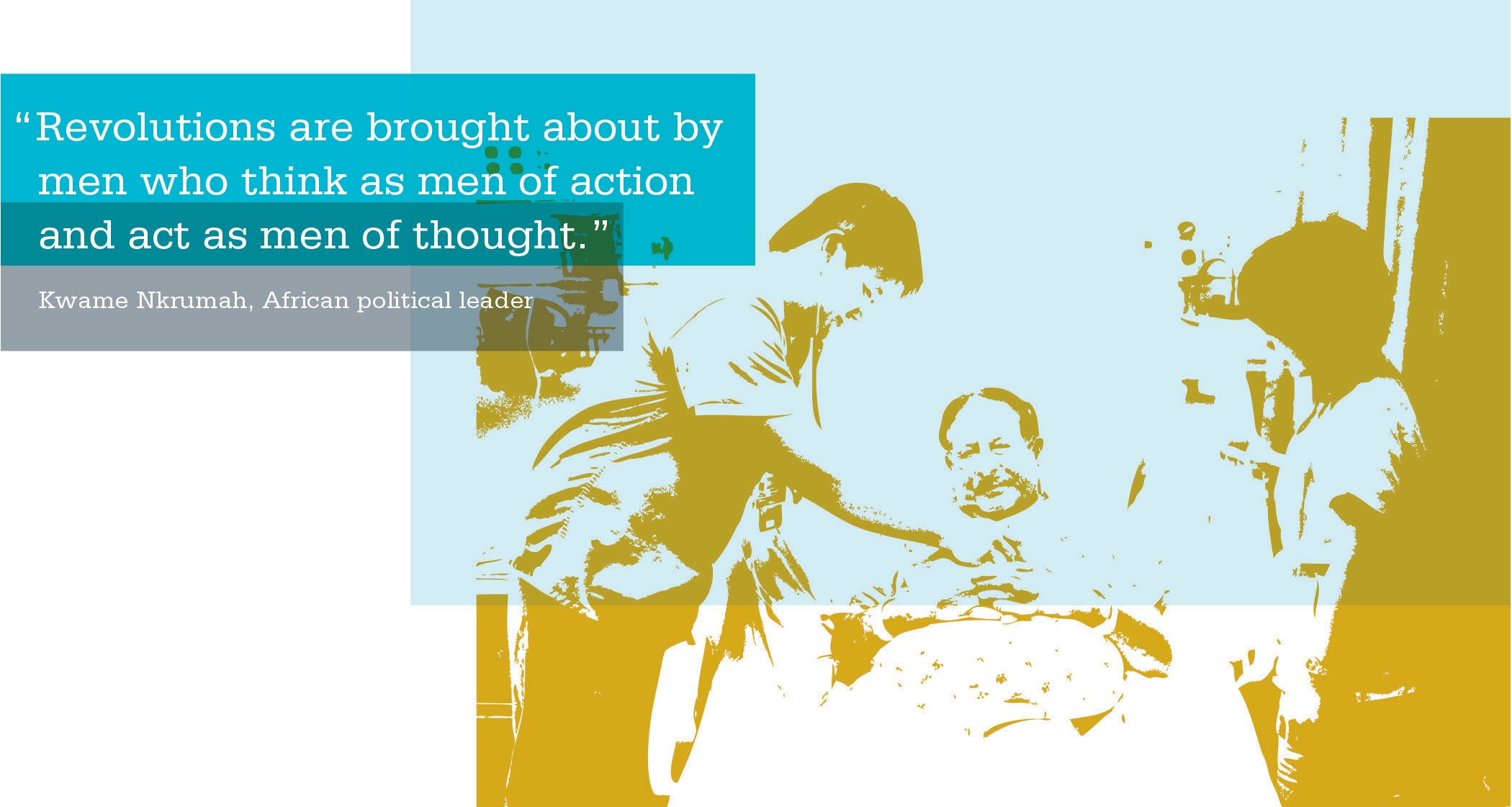 SECTION 3  |  COMPETENCY: LEADING MEETINGSPlanning a Meeting ToolPurposeThis tool identifies the key steps you should complete to plan an efficient meeting.OutcomesAfter reviewing and following the instructions and information on this list, you will be able to set up, conduct and follow up efficiently on a meeting.InstructionsReview this list before your next meeting and take time to answer the questions on the list. Make sure you have carefully planned and prepared for all items on the list.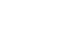 ACTIVITY: Agenda Planning Worksheet (continued)SAMPLE NO. 1 (continued)Copyright, Interaction Associates Inc., 2007. Used with permission.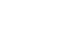 ACTIVITY: Agenda Planning Worksheet (continued)SAMPLE NO. 2 (continued)Source: Roxanne WhiteLight, Consultant, KPNWSECTION 3  |  COMPETENCY: LEADING MEETINGSOpening, Running and Closing a Meeting ChecklistsPurposeThese checklists provide key action items to complete when opening, running and closing a meeting.OutcomesFollowing the action items on the checklists will ensure you are running an effective meeting.InstructionsReview the checklists before, during and after your meeting to ensure you have completed the action items necessary to run an effective meeting. For any action items you may have missed, plan on how you will better address them for your next meeting.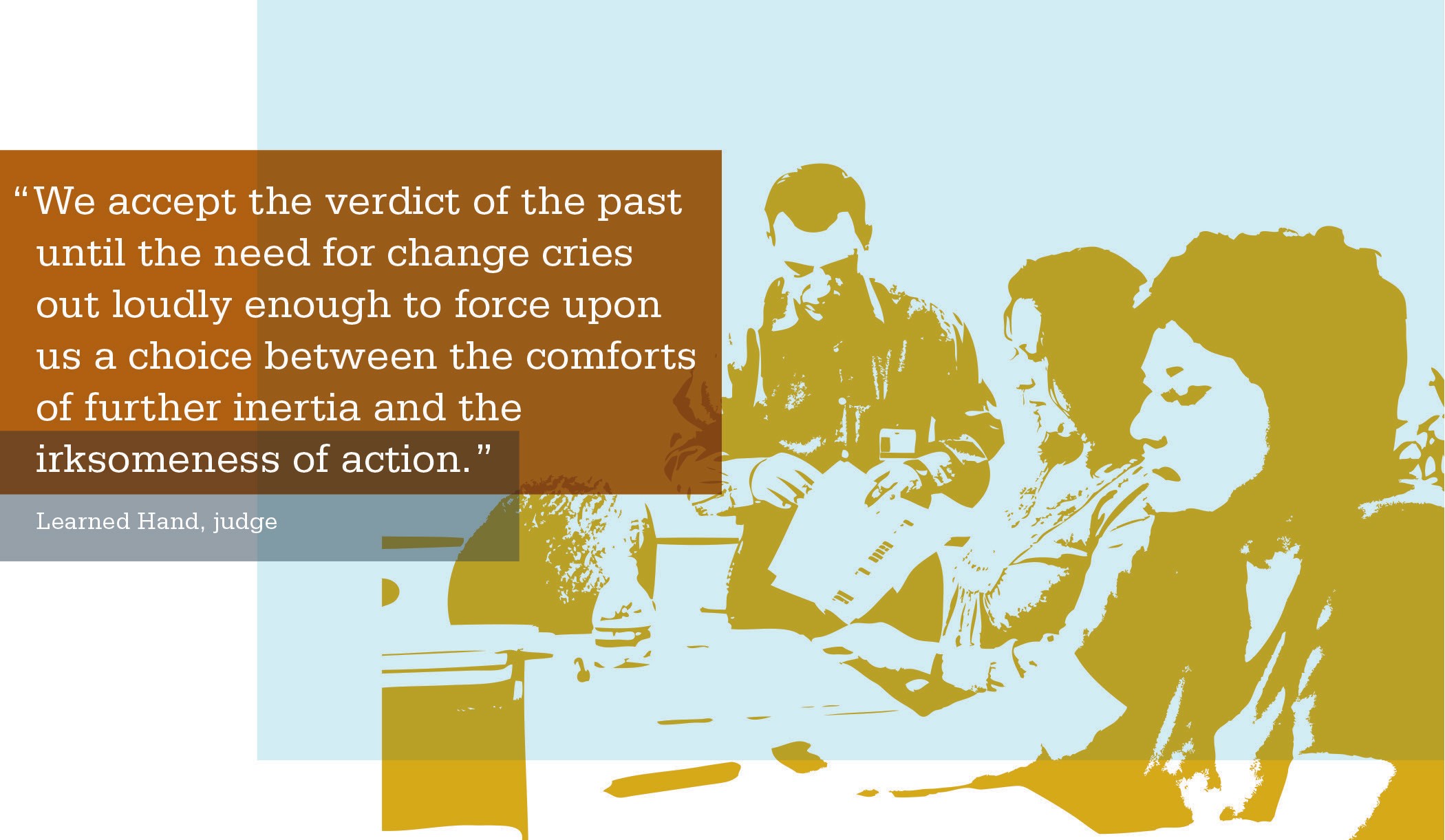 ACTIVITY: Meeting ChecklistOPENING A MEETINGSECTION 3  |  COMPETENCY: LEADING MEETINGS  |  OPENING, RUNNING AND CLOSING A MEETING CHECKLISTS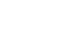 ACTIVITY: Meeting Checklist (continued)RUNNING A MEETINGCharting During a MeetingPurposeCapturing the team’s work on chart pads and posting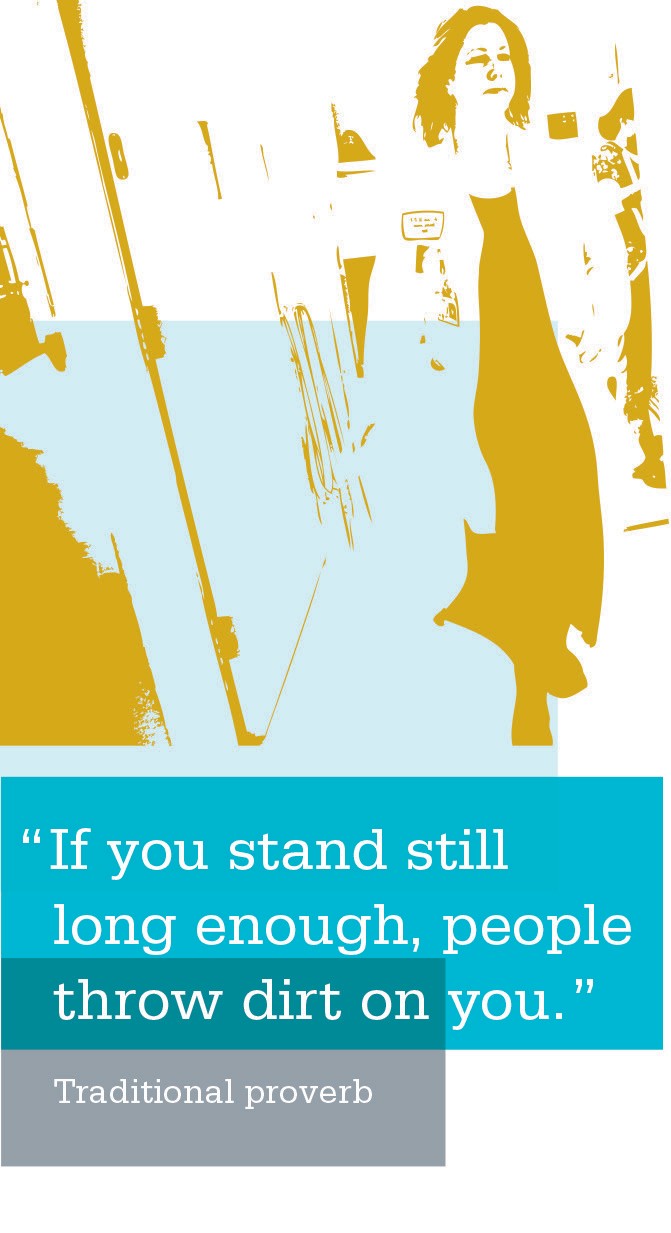 pages on the wall creates visual focus for team members and allows for group agreement on details prior to closingthe meeting.OutcomesVisual capture of all agreements, action items, future agenda items, communication planning and Parking Lot ideas for later meetings.InstructionsBefore each meeting begins, post five pieces of chart paper on the wall with the following headings:AgreementsAction ItemsFuture Agenda ItemsCommunications NeededParking LotCapture ideas/decisions throughout the meeting on the appropriate chart papers and use for meeting notes and bring back to future meetings as a reference.Here’s a look at what you can accomplish through the use of charts:Time Guidelines for MeetingsPurposeThis worksheet provides guidelines on the timing of meetings based on the desired outcomes.OutcomesAfter reviewing this worksheet, you will be able to determine how lengthy your meeting should be based on the outcomes you wish to achieve.InstructionsAfter you have planned the topics of your agenda for a meeting, review the chart to determine the estimated time frame for the meeting.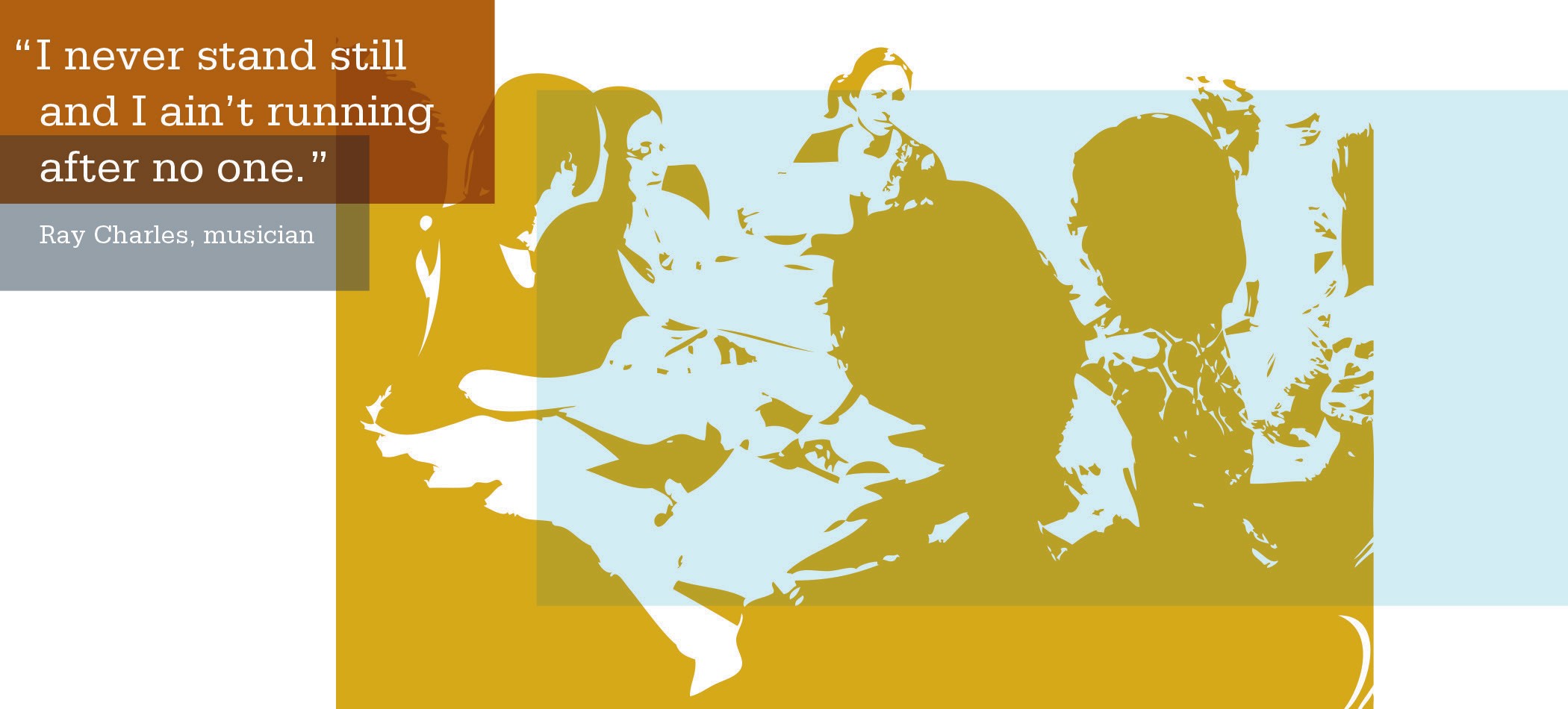 Typical meeting outcomes:Share informationMake decisions or obtain agreementCreate documents (such as charter, work and plans)Solve problemsMeeting Notes TemplatePurposeThis template may be used to take meeting minutes and capture action items that are to be completed from your meetings.OutcomesComplete this worksheet at meetings to:document discussions and agreements;write down action items;identify who is responsible for completing action items; andrecord the due date of action items.InstructionsUse this template during your meetings to record meeting information. Be sure to include the date and subject in your meeting in the file name for future reference.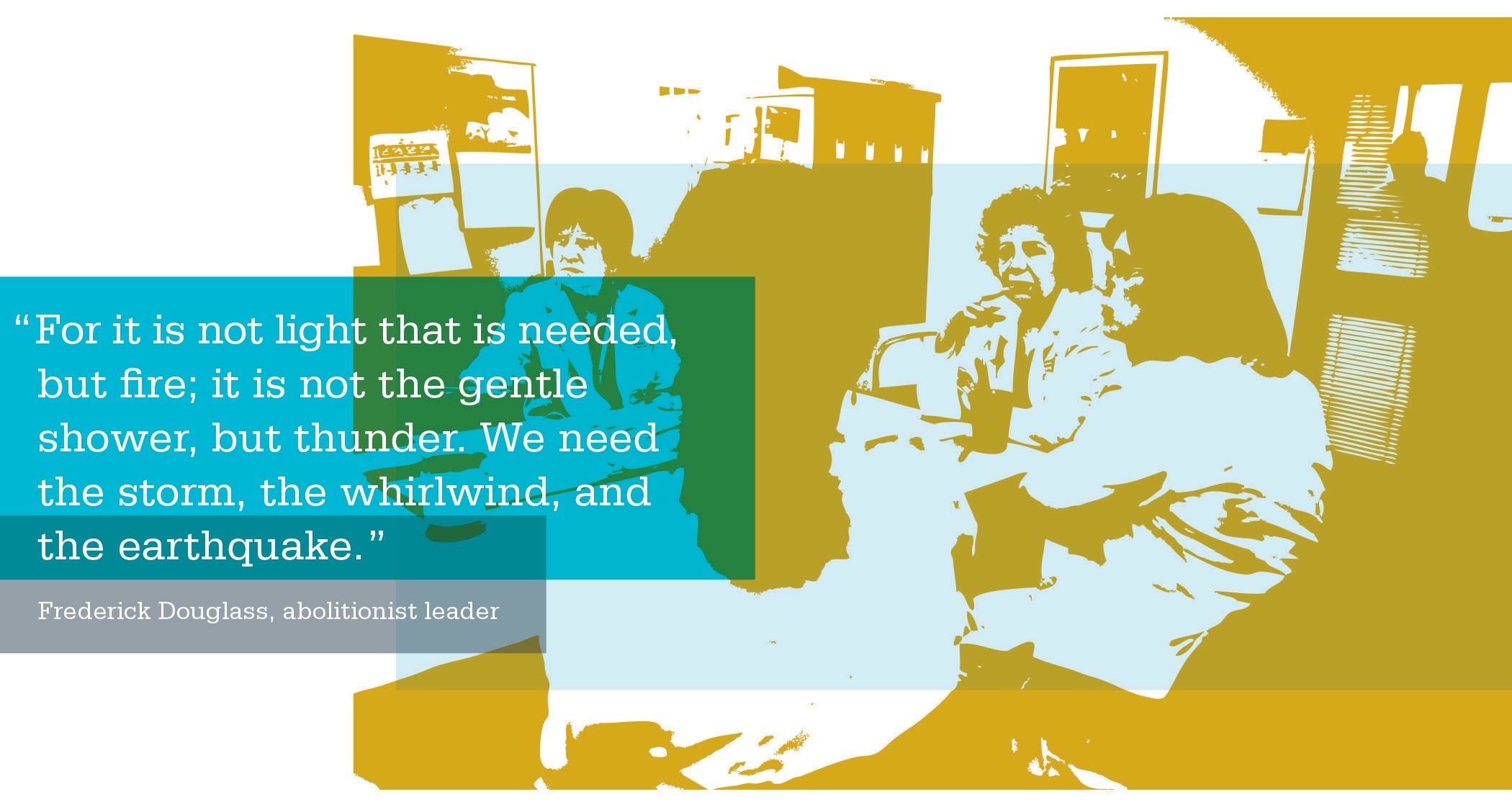 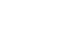 ACTIVITY: Meeting NotesSample Meeting Evaluation—Plus/DeltaPurposeAt the end of a meeting, an evaluation should be completed to identify what processes worked during the meeting and what processes need improvement.OutcomesBy completing an evaluation, you will be able to make changes to make sure future meetings run more efficiently.InstructionsAt the end of your next meeting, complete an evaluation using the plus/delta method.SECTION 3  |  COMPETENCY: LEADING MEETINGSNotesPLANNING A MEETING TEMPLATEPLANNING A MEETING TEMPLATEPurposeIs the purpose for sharing information, solving problems or resolving issues?StakeholdersWho is affected by the potential outcome of this meeting? Is there a win-win situation?Desired OutcomesWhat are the concrete and realistic meeting outcomes?Agenda TopicsDoes the agenda accomplish the desired outcomes and encourage commitment and involvement? (See Agenda Planning Worksheet.)Attendees and RolesWho will attend the meeting and who will perform the key roles of the meeting (such as facilitator or scribe)?Facilitator: Provides neutral facilitation of partnership processes, as needed. Helps team become self sufficient in applying partnership tools and processes.Scribe: Creates a visible record of the meeting. Writes down team members’ ideas using their words. Remains neutral and does not participate in content. Not a decision maker.Room ArrangementsHow can you best set up the meeting space for maximum participation and attention?Decision-Making MethodHow much involvement will there be in making decisions, and are participants trained in the process to be used?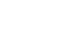 ACTIVITY: Agenda Planning WorksheetPurposeThese worksheets are tools to help plan your meetings.OutcomesComplete a worksheet to plan the purpose, desired outcomes and process of your meeting.InstructionsFill in the blanks on one of the worksheets to plan your next meeting. Use the table at the bottom of the worksheet to think about and plan the process steps for your meeting.Use this form to plan the agenda for your next    meeting.SAMPLE NO. 1Group/Meeting Name:Date:	Time:	from:	to:Location:Meeting Leader:Purpose:Desired Outcome: By the end of the meeting, we will have:PurposeThese worksheets are tools to help plan your meetings.OutcomesComplete a worksheet to plan the purpose, desired outcomes and process of your meeting.InstructionsFill in the blanks on one of the worksheets to plan your next meeting. Use the table at the bottom of the worksheet to think about and plan the process steps for your meeting.Use this form to plan the agenda for your next    meeting.SAMPLE NO. 1Group/Meeting Name:Date:	Time:	from:	to:Location:Meeting Leader:Purpose:Desired Outcome: By the end of the meeting, we will have:What (Content)How (Process)WhoTimeOpening:ContextDesired OutcomeAgendaRolesPresentCheck for UnderstandingCheck for AgreementDuring:Closing:Next StepsAgree on Action PlanFollow-up:Meeting Evaluation• +/∆5 minutes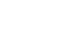 ACTIVITY: Agenda Planning Worksheet (continued)SAMPLE NO. 2Meeting Date (and time if needed):Participants (write names here or use participant sign-in sheet; plan how information will get to those not present):Source: Roxanne WhiteLight, Consultant, KPNWSAMPLE NO. 2Meeting Date (and time if needed):Participants (write names here or use participant sign-in sheet; plan how information will get to those not present):Source: Roxanne WhiteLight, Consultant, KPNWAgendaOutcomeProcessTimeWhat topics will we cover?By the end of the meeting what will we have accomplished?What steps will we take on the way to the outcome?How much time will it take?Performance ReviewIdentified opportunities to improve unit performance or engagementAlternate months: Review performance data one month and engagement needs the next month to prioritize next projectsImprovement data: Identify status of unit on regional goalsEngagement indicators: Review our effectiveness in team meetings and our ability to cope with changes (our own projects and other sources)Identify success and celebration plansIdentify areas of needed improvementDiscuss how to address needed improvements (new RIM, other engagement strategy, etc.)10 minutesAction ItemsConfirmed action items with names and due datesReview assignments made and set due dates for completing themIf team members are absent, confirm who/ how they will be updated after the meeting5 minutesPlan for Continued EngagementCompleted communication mapIdentify who is missing from the meetingSelect staff to communicate with themIdentify key information and key questions10 minutesSummary and FeedbackIdentify what worked and what didn’tSummarize the actions and findings for the meetingIdentify deltas and plusesAsk and plan “How can we improve our UBT meeting next month?”5 minutesAction ItemsAction ItemsAction Items[]Ask participants to introduce themselves (if necessary)[]Clarify your role as a co-lead[]Clarify the roles of other members (facilitator, stakeholders and guests)[]Conduct warm-up activity (when appropriate)[]Clarify meeting purpose or objectives[]Review agenda and ask the group if there are any additions, deletions or changes[]Ensure there is an agreement on the agenda before moving forward[]Specify time frames and appoint a timekeeper (when needed)[]Take care of housekeeping items (e.g., location of restrooms, parking validation, etc.)[]If the team has no ground rules, have the group set up ground rules for the session (if the team already has created ground rules, post them where they are visible and quickly review them)[]Set up a Parking Lot sheet to keep track of pending or unresolved issues for later review[]Proceed with the agendaAction ItemsAction ItemsAction Items[]Manage the DiscussionAsk clarifying questionsTolerate silenceMobilize team knowledge—ask key questions to key membersEncourage sharing of diverse thoughts and ideasBuild team memory—use flip charts to capture ideas, action items and decisions madeUse their wordsUse Parking Lot to stay focused[]Balance ParticipationBalance co-lead roles and responsibilitiesInclude everyoneMake eye contactUse round-robin technique—seek input by engaging each person around the tableCheck in with less outspoken membersAppreciate all team members’ input[]Guide LMP ProcessesClarify and require consensus agreementsIntroduce interest-based problem solving (IBPS) when appropriateClarify and lead brainstorming when appropriateClarify and lead sticker ranking when appropriateClarify and lead straw design when appropriateConfirm consensus visually before moving on—everyone does “thumbs up”ACTIVITY: Meeting Checklist (continued)RUNNING A MEETING (continued)CLOSING A MEETINGAs a co-lead, one of your key contributions is to ensure decisions are arrived atand detailed action steps are in place before the team adjourns. To ensure successful outcomes, you must allow enough time to accomplish the following:RUNNING A MEETING (continued)CLOSING A MEETINGAs a co-lead, one of your key contributions is to ensure decisions are arrived atand detailed action steps are in place before the team adjourns. To ensure successful outcomes, you must allow enough time to accomplish the following: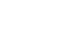 ACTIVITY: ChartingCHARTING HEADLINESCHARTING HEADLINESAgreementsTo capture consensus decisions accurately.Action ItemsTo record anything that needs to be done between meetings (completed with the name of the people responsible and the deadline dates). You can post a page with these column headings: What, Who and By WhenFuture Agenda ItemsTo capture anything missed and/or important that should be revisited in a future meeting, and also anything additional that the group would like to discuss. Creating a draft of the next meeting agenda saves time while planning between meetings.Communications NeededTo list agreed-upon talking points that each person on the team should discuss with constituents after the meeting, to be sure that everyone is kept informed in a consistent and thorough manner.Parking LotTo record items that will not be addressed in the meeting or may be out of a team’s scope, but will require follow-up or additional information.ACTIVITY: Time Guidelines for MeetingsMEETING LENGTHTYPICAL MEETING OUTCOMES1 hour or lessShare informationFollow up from last meetingFeedback1-2 hoursReview dataMake simple decisionsSolve simple problemsDetermine next stepsDelegate tasks (that is, assign subcommittees)3-4 hoursConduct an issue resolutionOutline a work planStart the process of tackling a complex problemIncluding some or all of the following:Share information or feedbackFollow up from last meetingReview dataMake or finalize decisionsSolve simple problemsDetermine next stepsDelegate tasks (that is, assign subcommittees)4-8 hoursProblem solveDevelop an action planCreate documentsIncluding some or all of the following:Conduct an issue resolutionOutline a work planStart the process of tackling a complex problemShare information or feedbackFollow up from last meetingReview dataMake or finalize decisionsSolve simple problemsDetermine next stepsDelegate tasks (that is, assign subcommittees)Timekeeper:Insert your team name here:Recorder:Insert your team name here:Facilitators:Insert date of meeting here:MEETING NOTESMEETING NOTESMEETING NOTESMEETING NOTESTopicDiscussion and AgreementsAction ItemResponsible Person and DeadlineChecklist for a Sample Meeting EvaluationChecklist for a Sample Meeting EvaluationChecklist for a Sample Meeting Evaluation[]On a blank flip chart or whiteboard, draw a line down the middle to create two columns. Label one with a + and the other with the ∆ (delta symbol). You also can write the titles, “What Worked?” and “What Could Be  Improved?”[]Ask for team members to share their feedback.[]Use this information for future reference. For any areas that need improvement, make sure you find a way to improve these areas before your next meeting.+WHAT WORKED∆WHAT COULD BE IMPROVEDGreat ideasNew sense of possibility and directionNew ways of looking at issuesUsing a facilitatorPairing off to brainstorm ideasConfirming agreements at end of meetingHigh confidence that we will succeedDefensiveness at the beginningNeed to have store managers attend next meeting—get their ideasWe didn’t all return promptly from breakWe should share responsibility for recording